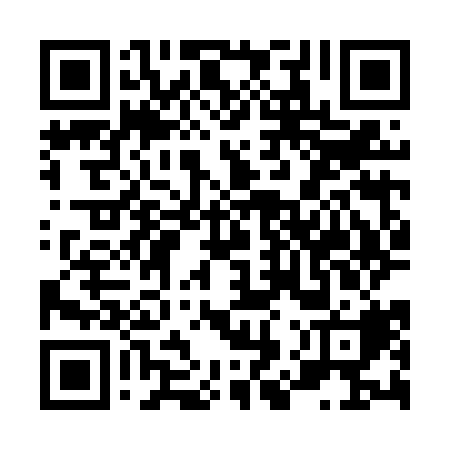 Ramadan times for Khrabrino, BulgariaMon 11 Mar 2024 - Wed 10 Apr 2024High Latitude Method: Angle Based RulePrayer Calculation Method: Muslim World LeagueAsar Calculation Method: HanafiPrayer times provided by https://www.salahtimes.comDateDayFajrSuhurSunriseDhuhrAsrIftarMaghribIsha11Mon5:075:076:4012:314:376:246:247:5112Tue5:055:056:3812:314:386:256:257:5213Wed5:035:036:3612:314:396:266:267:5414Thu5:015:016:3512:304:406:276:277:5515Fri5:005:006:3312:304:416:286:287:5616Sat4:584:586:3112:304:426:296:297:5717Sun4:564:566:2912:304:426:316:317:5918Mon4:544:546:2812:294:436:326:328:0019Tue4:524:526:2612:294:446:336:338:0120Wed4:504:506:2412:294:456:346:348:0221Thu4:494:496:2312:284:466:356:358:0422Fri4:474:476:2112:284:476:366:368:0523Sat4:454:456:1912:284:486:376:378:0624Sun4:434:436:1712:284:486:386:388:0725Mon4:414:416:1612:274:496:406:408:0926Tue4:394:396:1412:274:506:416:418:1027Wed4:374:376:1212:274:516:426:428:1128Thu4:354:356:1012:264:526:436:438:1329Fri4:334:336:0912:264:526:446:448:1430Sat4:314:316:0712:264:536:456:458:1531Sun5:295:297:051:255:547:467:469:171Mon5:275:277:041:255:557:477:479:182Tue5:255:257:021:255:567:487:489:193Wed5:235:237:001:255:567:507:509:214Thu5:215:216:591:245:577:517:519:225Fri5:205:206:571:245:587:527:529:236Sat5:185:186:551:245:597:537:539:257Sun5:165:166:531:235:597:547:549:268Mon5:145:146:521:236:007:557:559:289Tue5:125:126:501:236:017:567:569:2910Wed5:105:106:491:236:017:577:579:30